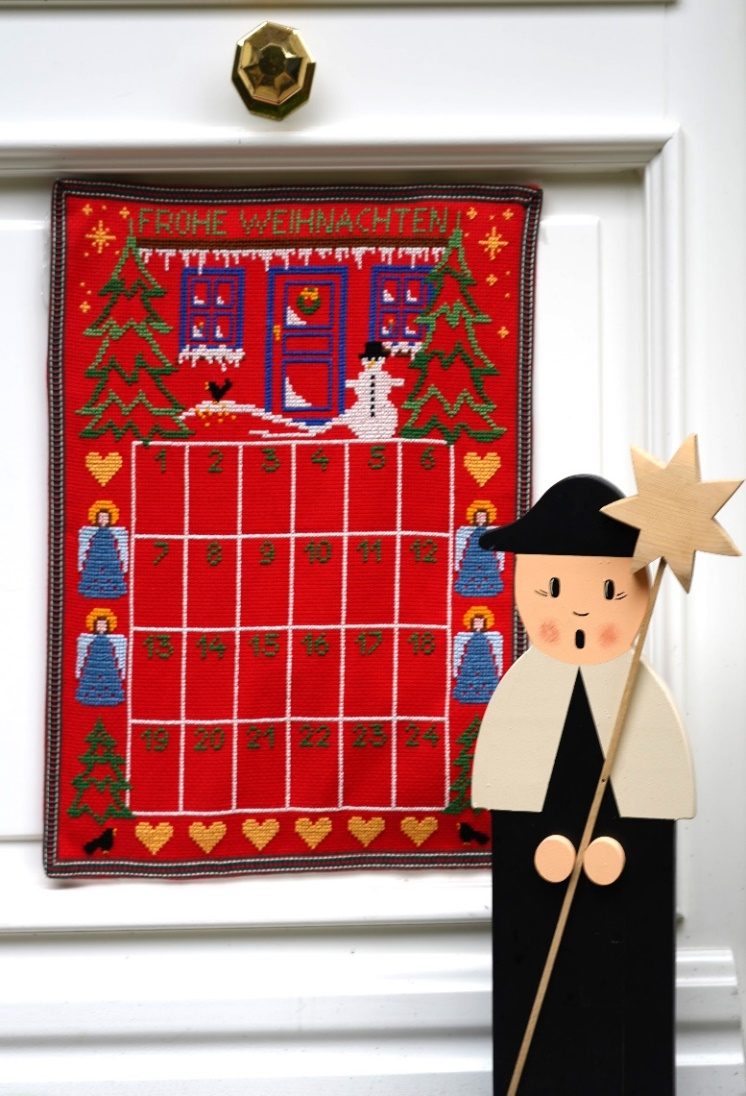 LEBENDIGER ADVENTSKALENDER Wer? Gastgeberfamilienaus der Gemeinde laden Sie
 und Ihre Familie herzlich ein!
Jeden Tag öffnet sich Ihnen
 eine andere Haustür oder ein Fenster.
 Was erscheint dahinter?
 Lassen Sie sich überraschen! 
Wann? An Werktagen 19:30 bis 20:15 Uhr
an den Adventssonntagen: um 10:30 Uhr im Gottesdienst
Wo? In Brüssel - WSP,WSL,Schaerbeek, 
Auderghem, Uccle, Ixelles, Watermael, Sterrebeek, 
Wezembeek-Oppem.
Die genaue Adresse erfahren Sie jeweils 
vom Gemeindebürooder von unseren Presbytern.IN ADVENTLICHER VORFREUDEHerzliche Einladung zu unseren Weihnachtsveranstaltungen 20191. ADVENTAdvent in der EmmausgemeindeMo, 2. 12.Familie von Glasenapp, WSPDi, 3. 12. Familie Dröll, WSPMi, 4. 12. Familie Kossmann, WSPDo, 5. 12. Familie Hildwein-Scheele, UccleFr, 6. 12. Familie Tiedje, Wezembeek-Oppem 
(Nähe Mechelse Steenweg)Sa, 7.12.Familie von Hörsten, Wezembeek-Oppem2. ADVENTAdvent in der EmmausgemeindeMo, 9. 12.Familie Muntaha Ishak, KraainemDi, 10. 12. Familie Eggers, Watermael-BoitsfortMi, 11. 12. Familie Hummel, UccleDo, 12. 12. Familie Redeker, KrainemFr, 13. 12. Familie Knörzer, UccleSa, 14. 12. Familien Michels und Combüchen, WSP3. ADVENTAdvent in der EmmausgemeindeMo, 16. 12. Familie Wagner, Sterrebeek (Nähe Ortsausgang Wezembeek-Oppem)Di, 17. 12.Familie Hütten, SchaerbeekMi, 18. 12. Familie, Wezembeek-Oppem
(Nähe Mechelsesteenweg)Do, 19. 12. Familie Abendroth, IxellesFr, 20. 12. Familie Nelson, WSPSa, 21. 12. Familie Meller-Longthorne, Auderghem4. ADVENTAdvent in der EmmausgemeindeHEILIGER ABENDWeihnachtsgottesdienst in der Emmausgemeindeinfo@degb.be02 762 40 62sabine.tiedje@degb.be0472 543 162ragna.vonglasenapp@degb.be0496 533 198bettina.meller@degb.be0486 359 80430.11.15-19hWeihnachtsbasar in Emmaus1.12.10h30Gottesdienst mit Abendmahl zum 1. Advent mit anschl. Basar***8.12.10h30Gottesdienst zum 2. Advent8.12.18hökum. Adventsmusik in St. Paulus***14.12.15hSeniorenadventsfeier15.12.10h30Gottesdienst zum 3. Advent mit Abendmahl, anschließend Mittagstisch15.12.16h30ökum. Kinderadventssingen in Emmaus***22.12.10h30Gottesdienst zum 4. Advent mit Krippenspiel22.12.19h00Jugendgottesdienst zu Weihnachten***24.12.14h30Gottesdienst an Heilig Abend mit Krippenspiel24.12.16h30Familiengottesdienst zum Heiligen Abend24.12.18h00Christvesper24.12.23h00Christnacht25.12.10h30Singegottesdienst zum 1. Weihnachtstag***29.12.10h30Gottesdienst zum Jahresendemit Segnung in St. Paulus